Publicado en Barcelona el 24/09/2020 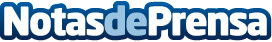 Llega a España la primera tecnología ecológica que elimina el virus SARS-cov-2 en un 99,99%Una empresa de Barcelona ha presentado la primera tecnología del mundo que ha logrado obtener específicamente con el virus causante de la enfermedad COVID-19 (SARS-cov-2) unos resultados de eficacia de eliminación del 99,99% en un laboratorio de bioseguridad de nivel 3Datos de contacto:Pol Marquès669241219Nota de prensa publicada en: https://www.notasdeprensa.es/llega-a-espana-la-primera-tecnologia-ecologica Categorias: Nacional Medicina Industria Farmacéutica Ecología Ciberseguridad Innovación Tecnológica http://www.notasdeprensa.es